IL ETAIT DES FOIS A VÉRONECOMPAGNIECollectif A vous de voirdirection Faraban Koulibaly1 heure 15 minutes, FrançaisMercredi 4 à 16:30Samedi 7 à 18:15Dimanche 8 à 11:45SYNOPSISNous ne raconterons pas l'histoire de ces deux là ni de celui-là Ni de celui ci, ni de l'autre ni de ceux là d'ailleurs. Une histoire de foyers, d'amours et de désirsOu de vies et de morts.Nous avons plongés nos corps dans Vérone  et nous en sommes ressortis avec des histoires que nous essaierons de vous conter avec le plus d'imprécisions....BIOGRAPHIEFaraban est un auteur et metteur en scène français né le 31 Juillet 1990.C'est au contact d'Elisabeta Barruco, Claudie De Cultis et son professeur Claude Shaer qu'il fera ses premières scènes (Azzazelo dans Le maître et Marguerite de Boulgiakov puis mr Alain dans Iphigenie Hôtel)Puis, il se décide, en 2009 et se lance dans la création dune compagnie de théâtre avec amis et camarades.Après deux ans de voyages mais aussi de recherches et de réflexions autour d'Arthaud mais aussi Grotowski, Faraban intégrera le conservatoire du 13ème arrondissement. C'est là qu'il fit la rencontre de Maxime Gleizes, Ange Didisse, Theo Bernal et Guillaume Benoît. De cette rencontre naquit une amitié très forte et cest ainsi que le collectif A vous de voir commença ses travaux. Celui ci se nourrit des qualités et des passions de chacun des membres du collectif tout en collaborant avec d'autres artistes."Sur la mer vermeille, des voiles gonflées " fût la première création présenté dans des lieux alternatifs ainsi qu'en première partie de trois concerts de rock. L'année suivante se sera l'édition du recueil de Faraban intitulé Brûlures et Caresses. Enfin, en 2016 , cest avec une nouvelle équipe que sera monté une adaptation de Roméo et Juliette, Il etait des fois à Vérone déjà jouée en 2017 dans un parking aménagé pour loccasion puis aux 48h du sel de Sèvres en Décembre.La forme de ce spectacle est evolutive et pour cette nouvelle aventure au Festival Reves d'Avant L'Aube fera de nouveau peau neuve!CONTACTfaraban.diakite@gmail.comL’AFFICHE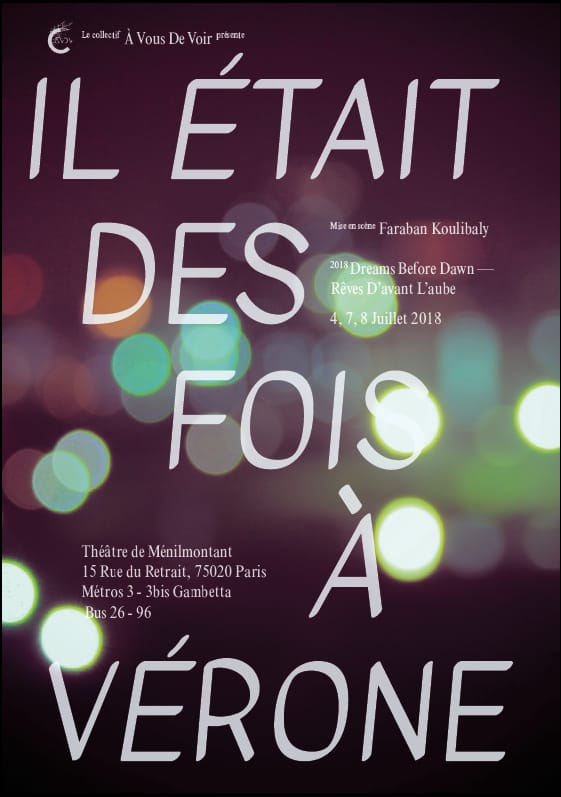 